Zpravodaj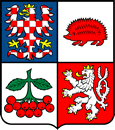 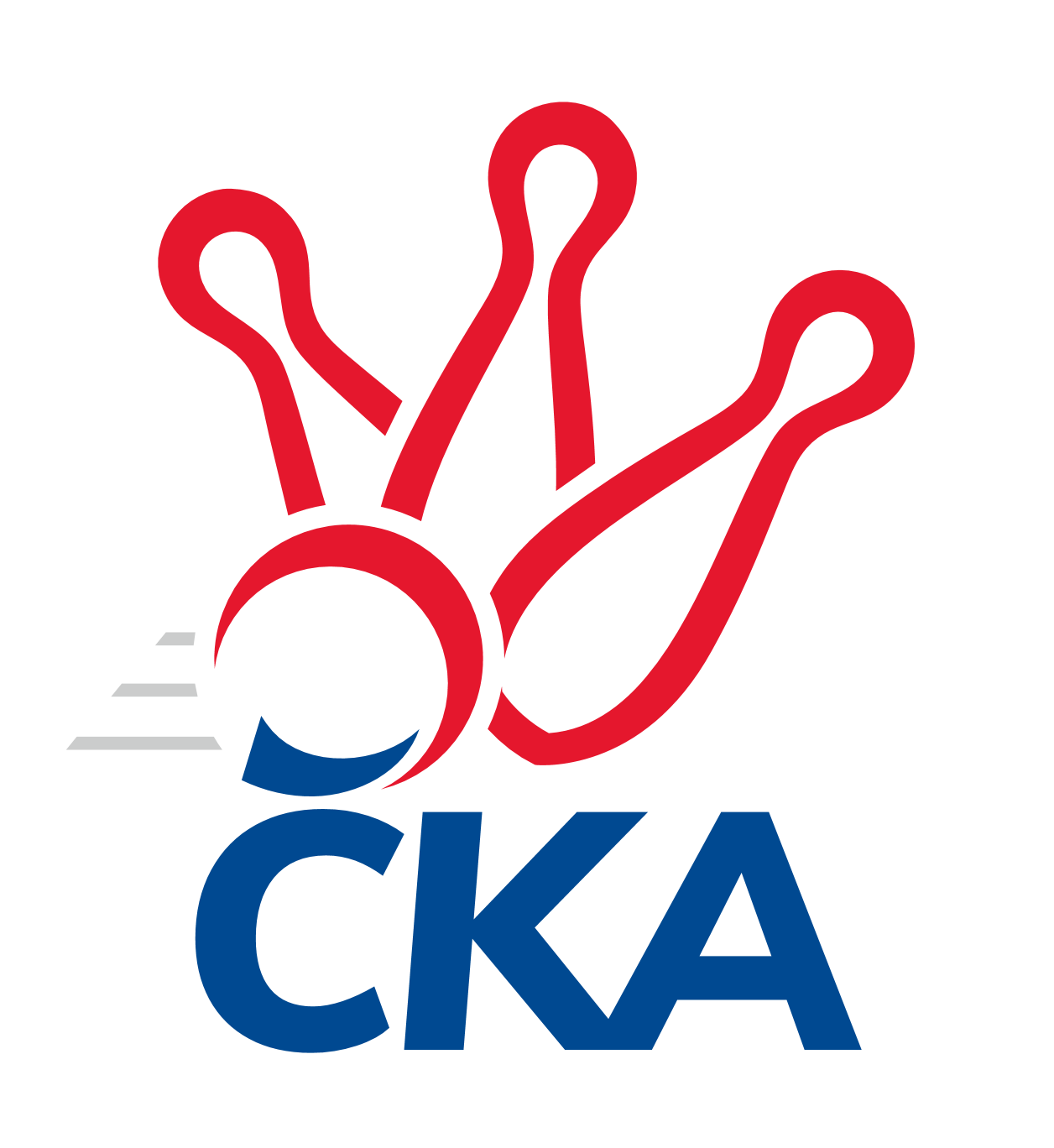 kuželkářského svazu Kraje Vysočina a Jihočeského kraje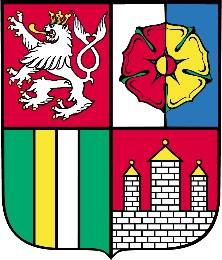 Divize jih 2019/2020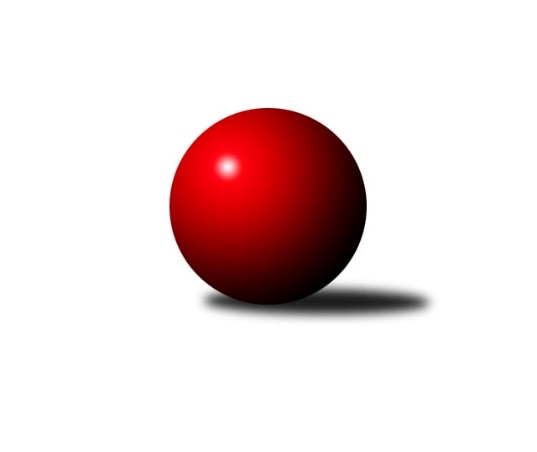 Č.17Ročník 2019/2020	29.2.2020Nejlepšího výkonu v tomto kole: 3363 dosáhlo družstvo: KK PSJ Jihlava BVýsledky 17. kolaSouhrnný přehled výsledků:KK Lokomotiva Tábor	- TJ Nová Včelnice 	1:7	3147:3274	6.5:17.5	28.2.TJ Sokol Soběnov 	- TJ Slovan Jindřichův Hradec 	8:0	2646:2320	22.0:2.0	28.2.TJ Sokol Chotoviny 	- TJ Tatran Lomnice nad Lužnicí 	6:2	3254:3220	13.0:11.0	28.2.TJ Nové Město n.M.	- Sokol Častrov 	2:6	2586:2630	12.0:12.0	29.2.TJ Blatná	- TJ Jiskra Nová Bystřice	6:2	3262:3133	15.0:9.0	29.2.KK PSJ Jihlava B	- TJ Spartak Pelhřimov	6:2	3363:3177	16.0:8.0	29.2.Tabulka družstev:	1.	KK PSJ Jihlava B	17	12	0	5	88.5 : 47.5 	239.5 : 168.5 	 2936	24	2.	Sokol Častrov	17	10	1	6	81.0 : 55.0 	218.0 : 190.0 	 2965	21	3.	TJ Sokol Chotoviny	17	9	3	5	79.0 : 57.0 	225.0 : 183.0 	 2880	21	4.	TJ Blatná	17	10	0	7	73.5 : 62.5 	218.5 : 189.5 	 2865	20	5.	TJ Tatran Lomnice nad Lužnicí	17	10	0	7	70.0 : 66.0 	214.5 : 193.5 	 2873	20	6.	TJ Sokol Soběnov	17	9	1	7	76.5 : 59.5 	206.5 : 201.5 	 2850	19	7.	TJ Nová Včelnice	17	8	0	9	66.0 : 70.0 	202.5 : 205.5 	 2844	16	8.	TJ Jiskra Nová Bystřice	17	8	0	9	63.5 : 72.5 	194.0 : 214.0 	 2790	16	9.	KK Lokomotiva Tábor	17	7	1	9	61.5 : 74.5 	198.5 : 209.5 	 2754	15	10.	TJ Nové Město n.M.	17	6	0	11	61.0 : 75.0 	187.0 : 221.0 	 2903	12	11.	TJ Spartak Pelhřimov	17	5	0	12	51.5 : 84.5 	186.0 : 222.0 	 2847	10	12.	TJ Slovan Jindřichův Hradec	17	5	0	12	44.0 : 92.0 	158.0 : 250.0 	 2645	10Podrobné výsledky kola:	 KK Lokomotiva Tábor	3147	1:7	3274	TJ Nová Včelnice 	Pavel Kořínek	135 	 107 	 126 	121	489 	 0:4 	 569 	 162	133 	 145	129	Kamil Pivko	Petra Hodoušková	128 	 134 	 124 	129	515 	 0.5:3.5 	 547 	 155	135 	 128	129	Martin Tyšer	Marcel Pouznar	133 	 111 	 133 	140	517 	 0:4 	 576 	 146	141 	 146	143	Pavel Domin	Vladimír Kučera	146 	 145 	 132 	131	554 	 4:0 	 463 	 117	117 	 104	125	Stanislav Neugebauer	Zdeněk Zeman	136 	 135 	 144 	143	558 	 1:3 	 578 	 145	152 	 146	135	Tibor Pivko	Petr Klimek	132 	 120 	 140 	122	514 	 1:3 	 541 	 139	147 	 117	138	Jiří Slovákrozhodčí: Zdeněk ZemanNejlepší výkon utkání: 578 - Tibor Pivko	 TJ Sokol Soběnov 	2646	8:0	2320	TJ Slovan Jindřichův Hradec 	Kamil Šedivý	152 	 62 	 137 	81	432 	 3:1 	 422 	 149	50 	 161	62	Jan Cukr	Bohuslav Šedivý	160 	 74 	 147 	62	443 	 4:0 	 384 	 131	54 	 145	54	Josef Holický	Milan Šedivý st.	142 	 89 	 145 	78	454 	 4:0 	 366 	 121	50 	 132	63	Jaroslav Opl	Jaroslav Prommer	138 	 81 	 141 	72	432 	 4:0 	 369 	 126	53 	 136	54	Jiří Kačo	Josef Šedivý st.	146 	 61 	 153 	72	432 	 4:0 	 357 	 141	44 	 132	40	Pavel Picka	Josef Šedivý ml.	160 	 81 	 133 	79	453 	 3:1 	 422 	 153	71 	 142	56	Jiří Hánarozhodčí: Josef SyselNejlepší výkon utkání: 454 - Milan Šedivý st.	 TJ Sokol Chotoviny 	3254	6:2	3220	TJ Tatran Lomnice nad Lužnicí 	Petr Křemen	126 	 131 	 129 	135	521 	 0:4 	 610 	 151	179 	 138	142	Jiří Doktor	Libor Hrstka	127 	 134 	 129 	120	510 	 3:1 	 523 	 152	130 	 122	119	Rudolf Pouzar	Luboš Bervida	133 	 130 	 142 	128	533 	 2:2 	 503 	 140	140 	 110	113	Marek Baštýř	Jan Fořter	135 	 119 	 150 	148	552 	 2:2 	 560 	 162	130 	 138	130	Jan Holšan	Jan Bartoň	130 	 104 	 163 	131	528 	 2:2 	 502 	 111	122 	 121	148	Jan Nosek	Zbyněk Hein	145 	 160 	 144 	161	610 	 4:0 	 522 	 112	123 	 135	152	Zdeněk Doktorrozhodčí: Zbyněk HeinNejlepšího výkonu v tomto utkání: 610 kuželek dosáhli: Jiří Doktor, Zbyněk Hein	 TJ Nové Město n.M.	2586	2:6	2630	Sokol Častrov 	Petr Hlisnikovský	153 	 62 	 153 	71	439 	 3:1 	 393 	 138	63 	 142	50	Martin Marek	Pavel Sáblík	143 	 77 	 150 	70	440 	 2:2 	 442 	 154	61 	 149	78	Miroslav Němec	Pavel Škoda	161 	 60 	 143 	48	412 	 1:3 	 468 	 157	81 	 153	77	Lukáš Čekal	Jiří Loučka	156 	 53 	 146 	72	427 	 3:1 	 416 	 152	70 	 135	59	Michal Votruba	Karel Hlisnikovský	141 	 63 	 159 	60	423 	 2:2 	 441 	 160	62 	 149	70	Jaroslav Kolář	Michal Miko	164 	 63 	 141 	77	445 	 1:3 	 470 	 165	60 	 160	85	Petr Němecrozhodčí:  Vedoucí družstevNejlepší výkon utkání: 470 - Petr Němec	 TJ Blatná	3262	6:2	3133	TJ Jiskra Nová Bystřice	Karel Koubek	151 	 147 	 135 	133	566 	 4:0 	 520 	 123	144 	 125	128	Iva Molová	Vítek Kobliha	145 	 139 	 117 	109	510 	 2:2 	 515 	 128	117 	 133	137	Martin Vrecko	Stanislav Kníže	139 	 144 	 111 	112	506 	 2:2 	 493 	 107	122 	 141	123	Veronika Pýchová	Jiří Vokurka	151 	 140 	 129 	137	557 	 2:2 	 566 	 141	150 	 128	147	Marek Běhoun	Dan Lexa	146 	 125 	 127 	146	544 	 2:2 	 514 	 120	127 	 131	136	Marek Chvátal	Jiří Vaňata	146 	 145 	 149 	139	579 	 3:1 	 525 	 130	128 	 127	140	Martin Filakovskýrozhodčí: Vedoucí društevNejlepší výkon utkání: 579 - Jiří Vaňata	 KK PSJ Jihlava B	3363	6:2	3177	TJ Spartak Pelhřimov	Jiří Partl	127 	 165 	 150 	141	583 	 3:1 	 534 	 140	138 	 141	115	Ota Schindler	Miroslav Pleskal	140 	 158 	 117 	118	533 	 2:2 	 575 	 139	144 	 138	154	Lucie Smrčková	Jakub Čopák	134 	 159 	 126 	124	543 	 2:2 	 516 	 116	134 	 139	127	Tomáš Rysl	Jaroslav Matějka	137 	 134 	 143 	138	552 	 4:0 	 515 	 126	126 	 135	128	Josef Směták	Ondřej Matula	152 	 143 	 138 	148	581 	 4:0 	 516 	 139	122 	 117	138	Jan Janů	Martin Čopák	132 	 133 	 130 	176	571 	 1:3 	 521 	 133	135 	 131	122	Libor Linhartrozhodčí: vedoucí družstevNejlepší výkon utkání: 583 - Jiří PartlPořadí jednotlivců:	jméno hráče	družstvo	celkem	plné	dorážka	chyby	poměr kuž.	Maximum	1.	Ondřej Matula 	KK PSJ Jihlava B	556.10	373.5	182.6	2.0	8/9	(598.8)	2.	Jaroslav Prommer 	TJ Sokol Soběnov 	555.78	365.5	190.3	3.2	8/9	(612)	3.	Petr Hlisnikovský 	TJ Nové Město n.M.	555.27	367.9	187.4	3.7	9/9	(588)	4.	Zbyněk Hein 	TJ Sokol Chotoviny 	553.28	368.1	185.2	3.2	12/12	(610)	5.	Roman Grznárik 	TJ Sokol Soběnov 	544.07	369.9	174.2	4.3	6/9	(567)	6.	Libor Hrstka 	TJ Sokol Chotoviny 	543.42	362.5	180.9	5.7	12/12	(596.4)	7.	Martin Vrecko 	TJ Jiskra Nová Bystřice	542.91	369.0	173.9	5.6	7/9	(576)	8.	Lukáš Čekal 	Sokol Častrov 	541.31	363.9	177.4	3.6	7/9	(569)	9.	Jakub Čopák 	KK PSJ Jihlava B	540.95	359.3	181.7	4.3	7/9	(615)	10.	Jan Bartoň 	TJ Sokol Chotoviny 	539.43	367.5	171.9	4.3	12/12	(610)	11.	Petr Němec 	Sokol Častrov 	537.67	363.5	174.1	3.9	9/9	(604)	12.	Zdeněk Doktor 	TJ Tatran Lomnice nad Lužnicí 	537.20	359.4	177.8	4.2	7/9	(573.6)	13.	Milan Šedivý  st.	TJ Sokol Soběnov 	536.60	359.4	177.2	4.6	8/9	(602)	14.	Tibor Pivko 	TJ Nová Včelnice 	536.20	363.3	172.9	3.9	10/10	(578)	15.	Pavel Domin 	TJ Nová Včelnice 	535.09	357.7	177.4	4.2	9/10	(607.2)	16.	Jiří Doktor 	TJ Tatran Lomnice nad Lužnicí 	534.44	365.1	169.3	7.8	9/9	(610)	17.	Vladimír Kučera 	KK Lokomotiva Tábor	534.39	359.5	174.9	3.6	7/8	(586)	18.	Karel Koubek 	TJ Blatná	532.83	365.1	167.7	7.1	8/9	(573)	19.	Jiří Vokurka 	TJ Blatná	532.72	363.7	169.0	5.8	7/9	(563)	20.	Lucie Smrčková 	TJ Spartak Pelhřimov	532.22	362.5	169.7	4.3	7/9	(603)	21.	Marek Chvátal 	TJ Jiskra Nová Bystřice	531.19	360.6	170.6	5.4	9/9	(576)	22.	Martin Filakovský 	TJ Jiskra Nová Bystřice	530.72	356.9	173.8	5.2	9/9	(561)	23.	Lukáš Pavel 	TJ Blatná	530.66	361.8	168.8	4.9	7/9	(588)	24.	Michal Votruba 	Sokol Častrov 	529.39	359.1	170.3	6.9	8/9	(569)	25.	Dan Lexa 	TJ Blatná	529.01	357.2	171.8	6.4	7/9	(597.6)	26.	Josef Mikeš 	TJ Blatná	527.29	353.5	173.8	5.6	8/9	(564)	27.	Jiří Vaňata 	TJ Blatná	527.11	360.9	166.2	6.4	9/9	(579)	28.	Pavel Sáblík 	TJ Nové Město n.M.	526.78	356.5	170.3	5.8	9/9	(566)	29.	Miroslav Němec 	Sokol Častrov 	525.62	359.0	166.6	5.9	9/9	(567)	30.	Jaroslav Matějka 	KK PSJ Jihlava B	525.16	355.1	170.0	4.2	9/9	(579)	31.	Marek Baštýř 	TJ Tatran Lomnice nad Lužnicí 	522.83	361.9	160.9	7.6	8/9	(594)	32.	Bohuslav Šedivý 	TJ Sokol Soběnov 	522.79	354.1	168.7	5.3	6/9	(544.8)	33.	Jiří Slovák 	TJ Nová Včelnice 	522.70	354.8	167.9	6.6	10/10	(594)	34.	Libor Linhart 	TJ Spartak Pelhřimov	522.67	352.7	169.9	5.3	6/9	(575)	35.	Karel Hlisnikovský 	TJ Nové Město n.M.	521.29	362.8	158.5	7.5	9/9	(582)	36.	David Bartoň 	TJ Sokol Chotoviny 	519.45	350.0	169.5	8.5	8/12	(564)	37.	Jaroslav Kolář 	Sokol Častrov 	519.10	353.4	165.7	4.7	9/9	(554.4)	38.	Tomáš Rysl 	TJ Spartak Pelhřimov	518.80	356.5	162.4	7.7	6/9	(555)	39.	Zdeněk Zeman 	KK Lokomotiva Tábor	518.80	345.9	172.9	3.1	8/8	(564)	40.	Miroslav Pleskal 	KK PSJ Jihlava B	517.63	357.4	160.2	5.8	6/9	(560)	41.	Kamil Šedivý 	TJ Sokol Soběnov 	515.85	352.8	163.0	5.6	9/9	(574.8)	42.	Kamil Pivko 	TJ Nová Včelnice 	515.33	352.8	162.5	6.5	9/10	(569)	43.	Jan Janů 	TJ Spartak Pelhřimov	514.03	356.8	157.2	7.9	7/9	(578)	44.	Michal Miko 	TJ Nové Město n.M.	513.88	352.0	161.9	6.5	8/9	(563)	45.	Iva Molová 	TJ Jiskra Nová Bystřice	512.82	350.7	162.1	6.3	9/9	(573.6)	46.	Rudolf Pouzar 	TJ Tatran Lomnice nad Lužnicí 	512.73	353.5	159.2	9.3	8/9	(568.8)	47.	Petr Klimek 	KK Lokomotiva Tábor	511.18	354.3	156.9	8.3	6/8	(549)	48.	Jan Cukr 	TJ Slovan Jindřichův Hradec 	510.84	357.1	153.8	7.2	12/12	(569)	49.	Petra Hodoušková 	KK Lokomotiva Tábor	509.01	357.0	152.0	9.3	8/8	(549)	50.	Martin Tyšer 	TJ Nová Včelnice 	506.40	348.6	157.8	5.2	10/10	(595.2)	51.	Pavel Škoda 	TJ Nové Město n.M.	506.31	347.4	158.9	5.8	9/9	(542)	52.	Ota Schindler 	TJ Spartak Pelhřimov	504.15	342.6	161.5	7.1	8/9	(567)	53.	Jiří Loučka 	TJ Nové Město n.M.	504.04	341.7	162.4	7.9	8/9	(562)	54.	Jiří Hána 	TJ Slovan Jindřichův Hradec 	503.29	353.2	150.1	9.9	11/12	(568.8)	55.	Pavel Kořínek 	KK Lokomotiva Tábor	498.53	337.6	160.9	8.4	7/8	(551)	56.	Marcel Pouznar 	KK Lokomotiva Tábor	497.81	346.2	151.6	8.9	8/8	(555)	57.	Martin Pýcha 	TJ Jiskra Nová Bystřice	497.14	342.9	154.2	9.1	7/9	(550)	58.	Josef Směták 	TJ Spartak Pelhřimov	497.11	352.2	144.9	9.2	7/9	(525)	59.	Jan Nosek 	TJ Tatran Lomnice nad Lužnicí 	489.05	334.5	154.6	9.8	8/9	(555)	60.	Stanislav Neugebauer 	TJ Nová Včelnice 	486.44	343.5	143.0	12.2	10/10	(554.4)	61.	Pavel Picka 	TJ Slovan Jindřichův Hradec 	479.43	340.4	139.1	10.3	12/12	(570)	62.	Josef Holický 	TJ Slovan Jindřichův Hradec 	471.17	338.6	132.6	15.0	12/12	(523.2)	63.	Vladimír Štipl 	TJ Slovan Jindřichův Hradec 	466.14	335.8	130.3	13.9	10/12	(584.4)	64.	Jaroslav Opl 	TJ Slovan Jindřichův Hradec 	458.44	329.8	128.7	15.3	11/12	(566.4)		Jan Kotyza 	KK PSJ Jihlava B	601.00	395.0	206.0	1.0	1/9	(601)		Daniel Braun 	KK PSJ Jihlava B	596.00	371.0	225.0	0.0	1/9	(596)		Jiří Ouhel 	KK PSJ Jihlava B	578.00	392.0	186.0	3.5	2/9	(583)		Jan Holšan 	TJ Tatran Lomnice nad Lužnicí 	558.40	372.1	186.4	3.7	4/9	(581)		Stanislav Koros 	TJ Slovan Jindřichův Hradec 	558.00	379.2	178.8	4.8	1/12	(558)		Stanislav Partl 	KK PSJ Jihlava B	556.00	364.0	192.0	4.0	1/9	(556)		Matyáš Stránský 	KK PSJ Jihlava B	555.00	372.0	183.0	5.0	1/9	(555)		Miroslava Matejková 	TJ Spartak Pelhřimov	552.67	370.3	182.3	4.7	1/9	(572)		Vít Jírovec 	KK PSJ Jihlava B	552.50	381.0	171.5	5.0	2/9	(575)		Marek Běhoun 	TJ Jiskra Nová Bystřice	539.62	363.3	176.3	6.2	3/9	(566)		Martin Čopák 	KK PSJ Jihlava B	538.68	364.2	174.5	6.6	5/9	(571)		Pavel Makovec 	TJ Sokol Chotoviny 	538.50	361.0	177.5	8.0	1/12	(554)		Marek Augustin 	TJ Jiskra Nová Bystřice	536.43	364.6	171.9	3.8	3/9	(576)		Ondřej Novák 	KK Lokomotiva Tábor	536.00	371.5	164.5	6.5	1/8	(541)		Jan Fořter 	TJ Sokol Chotoviny 	531.38	347.5	183.9	6.3	4/12	(595)		Václav Rychtařík  ml.	KK PSJ Jihlava B	529.00	356.0	173.0	4.0	1/9	(529)		Vítek Kobliha 	TJ Blatná	528.81	358.0	170.8	4.6	3/9	(548.4)		Petr Suchý 	TJ Tatran Lomnice nad Lužnicí 	527.41	356.6	170.8	7.3	4/9	(547.2)		Martin Hlaváč 	KK Lokomotiva Tábor	526.70	365.8	160.9	10.2	2/8	(530.4)		Martin Dolák 	KK PSJ Jihlava B	526.33	364.5	161.8	8.3	3/9	(570)		Jiří Partl 	KK PSJ Jihlava B	524.82	350.5	174.3	4.1	3/9	(583)		Václav Novotný 	TJ Spartak Pelhřimov	524.00	360.2	163.8	5.1	4/9	(554)		Zdeněk Topinka 	TJ Nové Město n.M.	523.00	359.0	164.0	5.0	1/9	(523)		Luboš Strnad 	KK PSJ Jihlava B	522.00	358.0	164.0	8.0	1/9	(522)		Tereza Buďová 	TJ Nové Město n.M.	521.40	340.8	180.6	1.8	1/9	(552)		Martin Jinda 	KK Lokomotiva Tábor	519.35	353.5	165.9	8.1	4/8	(552)		Jan Havlíček  st.	TJ Jiskra Nová Bystřice	517.00	332.0	185.0	8.0	1/9	(517)		Josef Šedivý  ml.	TJ Sokol Soběnov 	516.45	356.8	159.6	7.8	5/9	(565.2)		Anna Kuběnová 	TJ Nové Město n.M.	516.00	356.4	159.6	10.8	1/9	(516)		Jan Vintr 	TJ Spartak Pelhřimov	514.91	356.1	158.8	5.6	5/9	(573)		Karel Slimáček 	KK PSJ Jihlava B	514.50	348.0	166.5	3.5	2/9	(524)		Libor Slezák 	TJ Blatná	514.00	362.0	152.0	8.0	1/9	(514)		Lukáš Pitrák 	TJ Spartak Pelhřimov	513.08	362.0	151.0	10.0	5/9	(540)		Stanislav Kníže 	TJ Blatná	512.33	349.3	163.1	6.2	3/9	(547)		Zdeněk Švehlík 	KK PSJ Jihlava B	511.62	356.0	155.6	7.7	5/9	(539)		Lukáš Lavička 	TJ Nová Včelnice 	509.80	358.1	151.7	5.3	3/10	(525.6)		Josef Ferenčík 	TJ Sokol Soběnov 	508.50	353.1	155.4	9.6	4/9	(525.6)		Luboš Bervida 	TJ Sokol Chotoviny 	505.12	346.4	158.7	7.2	7/12	(558)		Martin Marek 	Sokol Častrov 	504.13	345.5	158.6	8.0	5/9	(536.4)		Josef Šedivý  st.	TJ Sokol Soběnov 	504.00	349.0	155.0	7.4	2/9	(540)		Jaroslava Kulhanová 	TJ Sokol Soběnov 	500.00	347.9	152.1	5.1	2/9	(518.4)		Jiří Macko 	KK PSJ Jihlava B	498.90	346.6	152.3	10.0	4/9	(547)		Jiří Havlíček 	Sokol Častrov 	498.08	355.7	142.4	12.5	5/9	(507)		Petr Křemen 	TJ Sokol Chotoviny 	497.33	337.9	159.4	8.9	6/12	(574)		Tomáš Dejmek 	KK PSJ Jihlava B	496.80	358.8	138.0	9.6	1/9	(496.8)		Milan Šedivý  ml.	TJ Sokol Soběnov 	496.60	340.7	155.9	10.1	2/9	(523.2)		Zdeněk Doktor 	TJ Tatran Lomnice nad Lužnicí 	493.20	346.0	147.2	12.1	5/9	(556.8)		Veronika Pýchová 	TJ Jiskra Nová Bystřice	493.00	344.0	149.0	19.0	1/9	(493)		Markéta Šedivá 	TJ Sokol Soběnov 	492.60	337.2	155.4	9.6	1/9	(525.6)		Josef Šebek 	TJ Nové Město n.M.	492.00	336.0	156.0	4.8	1/9	(492)		Petra Mertlová 	TJ Jiskra Nová Bystřice	491.40	331.2	160.2	3.0	2/9	(499.2)		Miroslav Vacko 	TJ Sokol Chotoviny 	482.43	347.4	135.0	11.9	6/12	(517)		Pavel Čurda 	TJ Sokol Soběnov 	479.45	329.3	150.2	6.9	4/9	(512)		Jan Slipka 	TJ Tatran Lomnice nad Lužnicí 	472.80	327.6	145.2	9.6	1/9	(472.8)		Olga Čutková 	TJ Sokol Soběnov 	466.80	332.4	134.4	16.2	2/9	(495.6)		Jiří Kačo 	TJ Slovan Jindřichův Hradec 	464.68	327.8	136.8	12.7	5/12	(502.8)		Karel Pecha 	TJ Spartak Pelhřimov	462.00	329.0	133.0	11.0	1/9	(462)		Jan Holeček 	TJ Tatran Lomnice nad Lužnicí 	459.60	319.2	140.4	8.4	1/9	(459.6)		Jan Daniel 	TJ Spartak Pelhřimov	458.40	328.8	129.6	6.0	1/9	(458.4)		Lucie Mušková 	TJ Sokol Soběnov 	447.60	315.6	132.0	7.2	1/9	(447.6)		Jan Baudyš 	TJ Jiskra Nová Bystřice	445.17	308.1	137.1	4.5	3/9	(546)		Karel Loskot 	TJ Jiskra Nová Bystřice	401.90	283.2	118.7	23.1	2/9	(433)Sportovně technické informace:Starty náhradníků:registrační číslo	jméno a příjmení 	datum startu 	družstvo	číslo startu23322	Veronika Pýchová	29.02.2020	TJ Jiskra Nová Bystřice	1x24291	Jiří Kačo	28.02.2020	TJ Slovan Jindřichův Hradec 	3x3205	Josef Šedivý	28.02.2020	TJ Sokol Soběnov 	2x21801	Marek Běhoun	29.02.2020	TJ Jiskra Nová Bystřice	3x
Hráči dopsaní na soupisku:registrační číslo	jméno a příjmení 	datum startu 	družstvo	17637	Jan Holšan	28.02.2020	TJ Tatran Lomnice nad Lužnicí 	Program dalšího kola:18. kolo6.3.2020	pá	17:30	TJ Nová Včelnice  - KK PSJ Jihlava B	6.3.2020	pá	17:30	TJ Jiskra Nová Bystřice - KK Lokomotiva Tábor	6.3.2020	pá	17:30	TJ Slovan Jindřichův Hradec  - TJ Blatná	6.3.2020	pá	17:30	Sokol Častrov  - TJ Sokol Soběnov 	6.3.2020	pá	19:30	TJ Sokol Chotoviny  - TJ Spartak Pelhřimov	7.3.2020	so	9:00	TJ Tatran Lomnice nad Lužnicí  - TJ Nové Město n.M.	Nejlepší šestka kola - absolutněNejlepší šestka kola - absolutněNejlepší šestka kola - absolutněNejlepší šestka kola - absolutněNejlepší šestka kola - dle průměru kuželenNejlepší šestka kola - dle průměru kuželenNejlepší šestka kola - dle průměru kuželenNejlepší šestka kola - dle průměru kuželenNejlepší šestka kola - dle průměru kuželenPočetJménoNázev týmuVýkonPočetJménoNázev týmuPrůměr (%)Výkon3xJiří DoktorLomnice n.L. 6103xZbyněk HeinChotoviny 113.736108xZbyněk HeinChotoviny 6104xJiří DoktorLomnice n.L. 113.736101xJiří PartlPSJ Jihlava B5832xJiří VaňataBlatná110.245794xOndřej MatulaPSJ Jihlava B5811xTibor PivkoN. Včelnice 109.715783xJiří VaňataBlatná5797xPavel DominN. Včelnice 109.335761xTibor PivkoN. Včelnice 5784xPetr NěmecČastrov 109.31470